Número de inscripción: 354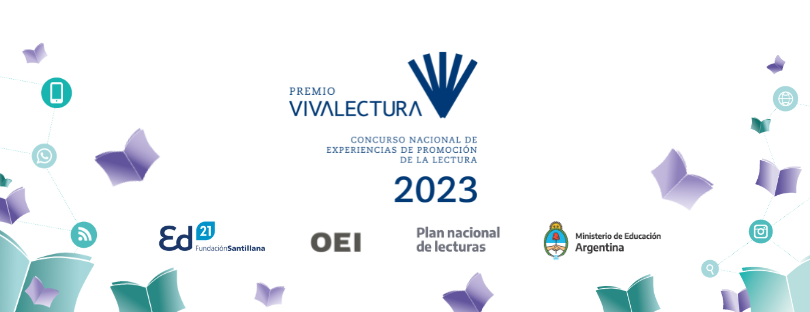 Apellido: PionettiNombre: MarinelaCategoría: EscuelasNombre del proyecto: Esa plaga de polleras en la escuela secundaria. Mujeres escritoras y jóvenes lectorxs chapatenses contagiando ideas. Datos de la institución*EES Nº71 "Roberto Fontanarrosa"Breve descripción de la institución y del contexto*La EES 71 cuenta con dos edificios, uno situado en Playa Chapadmalal, en el turno mañana, con orientación en Ciencias Sociales y su extensión en Colonia Chapadmalal en el turno tarde, orientado en Artes Visuales. Este último, donde se realiza el proyecto, tiene como principal característica la cercanía al complejo de hoteles y su repercusión en el movimiento habitacional y laboral de los residentes de la zona: numerosas casas particulares y complejos de cabañas en alquiler temporario, mayor desocupación en invierno, actividades laborales y comerciales específicamente turísticas y artesanales, y desarrollo del surf como deporte en expansión. Asimismo, en los últimos años, se ha registrado un notable incremento de la población procedente en su mayoría del gran Buenos Aires, aspecto que impacta directamente en la matrícula escolar. La escuela tiene una biblioteca muy pequeña compartida con la primaria (EP Nº52) que funciona en el turno mañana, nunca ha tenido bibliotecaria y ha sido ordenada y organizada eventualmente por docentes y administrativos. Justificación (motivos por los que realiza el proyecto)*La principal motivación es dar a conocer a las escritoras que conforman la colección Esa plaga de polleras (Juana Manso, Mary Peabody Mann, Rosa Guerra, Alfonsina Storni, Emily Dickinson y Mary Wollstonecraft) en la escuela secundaria, basada en una concepción de la lectura como práctica sociocultural y en consonancia con un diseño curricular que prescribe el abordaje de formas de ruptura y experimentación para el último año del ciclo superior. Buscamos ampliar el canon tradicional masculino ligado a las vanguardias e incorporar una perspectiva de género en la lectura literaria, una deuda que el nivel secundario tiene con la producción femenina desde su constitución moderna en el siglo XIX. Dado que la escuela 71 tiene orientación en Artes, y que la colección funciona como un artefacto multimedia que incorpora recursos didácticos digitales y audiovisuales, la lectura de autoras como Juana Manso, Alfonsina Storni - abordadas específicamente en el proyecto- enriquecen doblemente la posibilidad del trabajo interdisciplinar necesario en este ámbito. Tanto Alfonsina Storni como Juana Manso practicaron otras artes, como el teatro y participaron activamente en la prensa difundiendo sus ideas, la lectura y la escritura como herramientas de emancipación. Así, además de la relación con otras artes, su lectura contribuye a incorporar la reflexión ciudadana y la incidencia de los medios en la sociedad. Por último, al ser pensada y elaborada por docentes-investigadoras de la UNMdP que se desempeñan como profesoras de literatura en la escuela secundaria, la colección promueve una mirada abierta a los modos de leer (Chartier 2004, Ludmer 2015, Bombini 2009) adolescentes más allá de este ámbito y sus necesidades vinculadas con las prácticas de lectura y escritura, tanto en la selección de contenidos como en la propuesta de actividades de escritura de invención (Alvarado 2013) y uso de TIC. Objetivos (los resultados pretendidos)*- Visibilizar la obra de una serie de mujeres escritoras del siglo XIX y principios del XX, para ampliar el panorama tradicional hegemónico masculino de la historia literaria, desde una perspectiva de género. - Ofrecer un acercamiento atractivo a lxs estudiantes de la escuela 71, capaz de capitalizar sus saberes y prácticas derivadas de la especialidad de la institución con la lectura literaria y el taller de escritura. - Hacer extensivo a la comunidad educativa de Chapadmalal el acercamiento a la producción de estas autoras. - Dar a conocer aspectos curiosos y disruptivos de la producción escrita de Juana Manso y Alfonsina Storni que permiten considerarlas pioneras de un pensamiento reinvindicador en las luchas feministas y evidencian el silenciamiento al que fueron sometidas. - Democratizar el acceso al conocimiento mediante material didáctico dinámico, acorde con las prácticas de lectura y escritura habituales en jóvenes, en cuanto a su contenido y formato. Breve descripción del proyecto*El trabajo se llevó a cabo en el segundo cuatrimestre de 2022, en 6º2º de la EES 71 en la unidad destinada a ruptura y experimentación. Iniciamos el tema con la lectura y visualización de textos, pinturas y manifestaciones artísticas de las vanguardias históricas, y de la argentina de la década de 1920. Continuamos con los manifiestos de Valentine de Saint Point (de la mujer futurista y de la lujuria) e indagamos en las ideas previas sobre Alfonsina y Juana (puesto que sobre la primera existe toda una mitología asociada a su figura en Mar del Plata y, sobre la segunda, solo el nombre de la EP Nº53 y de una calle). A partir de esto, ingresamos en sus escritos a través de dos volúmenes de la colección Esa plaga de polleras: el primero, Juana Manso. Una planta exótica que no se puede aclimatar y el cuarto, Alfonsina Storni. Dispuesta a todo. En ambos casos, leímos en conjunto la sección “Te canto las cuarenta” de cada una: los textos de Juana publicados en el Álbum de señoritas y los Anales de la educación común, y las crónicas de Alfonsina publicadas en El Mundo y La Nación. Luego compartimos apreciaciones mediante una conversación literaria (Chambers 2007, Bajour 2014), que tuvo como centro de atención la apuesta ideológica y literaria de ambas interrogando la época en la que cada una se desempeñó. Esto derivó en la necesidad de indagar en sus trayectorias y lo hicimos leyendo las secciones “Conociendo a …”, “Sabías que”, “Se dice de mí” y la cronología de cada libro, cuya información fue complementada con la escucha de sus respectivos podcast disponibles en Spotify y con una segunda ronda de conversación compartiendo las observaciones de cada participante. Entre la lectura y el comentario, y favorecida por el carácter polémico de los escritos, estuvo la propuesta de seguir el hilo de los dichos de cada autora en Twitter (@juanamansook y @storni_bot) a partir de la pregunta “Qué dirían estas mujeres hoy si fueran twitteras?, interrogante que tiene su correspondiente apartado en los libros (“Si … fuera twittera”) para ser resuelto incluso si no se es usuario de la app. Luego de conocer a ambas y ver sus puntos en común, hubo dos instancias de escritura: una, consistente en elegir y desarrollar al menos dos consignas de invención de cada libro y otra, que formó parte de la evaluación integradora cuatrimestral, en la que se propuso poner en diálogo los textos e ideas de las dos autoras a través de collage poéticos y diálogos imaginarios. El trabajo con los libros en el aula, uno para cada estudiante, la disponibilidad de sus versiones en pdf descargables en línea para quienes estuvieron ausentes, la variedad de materiales y soportes, y el interés suscitado en lxs estudiantes por la vida y obra de estas mujeres favoreció su predisposición para las actividades de escritura en modalidad taller. Tanto el proceso como el producto formaron parte de la evaluación final, evitando la prueba tradicional en esta instancia. Los borradores y textos finales fueron socializados en la hora de literatura y de arte y sirvieron como insumo para la elaboración de la integradora de esta materia también. Público destinatario*Estudiantes de 6º 2º de la EES Nº71 de Chapadmalal, Mar del Plata.Resultados (qué logros  se obtuvieron)*La recepción de la propuesta fue muy buena por parte de lxs estudiantes, ya que la accesibilidad al material y la posibilidad de complementarlo con otros recursos (podcast, Genially, Instagram) contribuyeron a un acercamiento a estas autoras desde distintas perspectivas. Esto favoreció el intercambio de sus modos de leer la producción de ambas, lo cual generó interés por sus trayectorias, formación y por las dificultades que enfrentaron para legitimar su actividad intelectual en un entorno predominantemente masculino. Las producciones obtenidas de las consignas de Blackout poetry, collage poético y diálogos imaginarios evidenciaron un acercamiento sensible a las ideas de las autoras y una reformulación en clave actual que reivindica y da sentido al gesto transgresor de Juana y Alfonsina en sus contextos. Sostenibilidad del proyecto (cómo se propone continuar con lo realizado)*Este año la apuesta se ampliará sumando los últimos dos volúmenes de Esa plaga de polleras, dedicados a Emily Dickinson y Mary Wollstonecraft, próximos a publicar. En esta ocasión, la interdisciplinariedad se trazará también con inglés, ya que las ediciones son bilingües y permiten abordar cuestiones referidas no solo a la traducción sino a los modos de leer poesía en el aula. Al igual que el año pasado, la propuesta se dará en el marco del eje destinado a ruptura y experimentación. Por otra parte, en busca de continuar contagiando de ideas y nuevas lecturas a lxs estudiantes por venir, se proyectan dos intervenciones por fuera del aula con la colección. En primer lugar, lxs estudiantes de 6º elegirán textos de estas autoras para leer o representar en determinadas fechas significativas vinculadas con ellas, durante la semana de la ESI o de la maratón de lectura. En segundo lugar, se invitará a las familias a uno de estos eventos u otro programado ad hoc para que conozca a estas escritoras a través de la selección de textos y puesta en escena diseñada por lxs propios adolescentes con el acompañamiento de las docentes mediadoras.Evaluación (acciones que se hicieron para conocer los logros alcanzados)*Se realizó de manera continua desde iniciado el taller. El principal indicador fue el proceso desarrollado en las instancias de lectura y escritura, cuyo resultado se materializó en distintas producciones artísticas y literarias, así como también en su puesta en escena. Los escritos y la lectura en voz alta por parte de lxs estudiantes de los poemas de las autoras y de sus propias producciones, así como también el comentario y devolución atenta de lxs participantes del taller dio cuenta de la trayectoria mencionada. Parte de estas actividades fueron compartidas en el Instagram de Esa plaga de polleras (@esaplagadepolleras) una vez finalizados los talleres. Bibliografía (sólo la utilizada para el proyecto)*Alvarado y otros (1993) El nuevo escriturón. Buenos Aires: El Hacedor. Alvarado, M. (2013) Escritura e invención en la escuela. Buenos Aires: FCE. Alvarado, M. (2013). Escritura e invención en la escuela. Buenos Aires: Fondo de Cultura Económica. Bajour, C. (2014). Oír entre líneas. El valor de la escucha en las prácticas de lectura. Buenos Aires: El Hacedor. Bombini (2018). Miscelánea. Buenos Aires: Novedades Educativas. Bombini, G. (2009). La trama de los textos. Problemas en la enseñanza de la lengua y la literatura. Buenos Aires: Lugar Editorial. Bombini, G. (2011). Los arrabales de la literatura. La historia de la enseñanza literaria en la escuela secundaria argentina (1860-1960). Buenos Aires: Miño y Dávila. Bombini, G. (2017). Mediación editorial: una dimensión pendiente en las consideraciones sobre el canon literario escolar. En: Catalejos. Revista sobre lectura, formación de lectores y literatura para niños. Vol. 2; Nº. 4, junio de 2017. ISSN (en línea): 2525-0493. (pp. 19- 34) Cano, F. y Magadán, C. (2014 ). Clase 2. Prácticas de lectura y escritura con TIC. Propuesta Educativa II - Lengua y Literatura – Formación docente. Especialización docente de nivel superior en educación y TIC. Buenos Aires: Ministerio de Educación de la Nación. Chambers, A. (2007). Dime. Los niños, la lectura y la conversación. México: FCE. Chartier, R. y Cavallo, R. (dir) (2004). Historia de la lectura en el mundo occidental. Madrid: Taurus. Cortés, M.; Bollini, R. (1994). Leer para escribir. Buenos Aires: El Hacedor Cucuzza, R.H (dir.), Spregelburd, R. (codir.). (2012). Historia de la lectura en la Argentina. Del catecismo colonial a las netbooks estatales. Buenos Aires: Editoras del Calderón. Frugoni, S. (2006). Imaginación y escritura. La enseñanza de la escritura en la escuela. Buenos Aires: Libros del Zorzal. Ludmer, J. (2015). Clases 1985. Algunos problemas de la teoría literaria. Buenos Aires: Paidós. Segretin,C. (Diciembre, 2016). Vida cotidiana, lectura, escritura y conversación en red. En Catalejos. Revista sobre lectura, formación de lectores y literatura para niños. Vol.2 N°3 Pg 5-15. Disponible en https://fh.mdp.edu.ar/revistas/index.php/catalejos/article/view/1983 Tobelem, Mario. (1994). El libro de Grafein. Buenos Aires: Santillana. Si cuenta con sitio web, blog, redes u otra plataforma, incluir aquí el link:https://www.instagram.com/esaplagadepolleras/